GOVERNMENT OF JAMMU & KASHMIR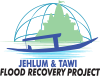 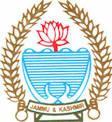 Disaster Management, Relief, Rehabilitation & Reconstruction Department(Project Management Unit)(Jhelum & Tawi Flood Recovery Project)(Reference No. PMU-JTFRP-CS-DGBC-06) ENIT No: - JTFRP/ PMU/DT/ DGBC/EOI/ENIT/ 09                         Date: 22-05-2017REQUEST FOR EXPRESSION OF INTERESTFor “CONSULTANCY SERVICES FOR UPGRADING DESIGN GUIDELINES AND BUILDING CODES CUM MATERIAL SPECIFICATIONS WITH RESPECT TO THE MULTIPLE DISASTERS IN THE STATE OF J&K, WITH SPECIFIC REFERENCE TO THE SEISMIC ZONE 4 & 5.”  The Project Management Unit of Jhelum & Tawi Flood Recovery Project (World Bank Funded) on behalf of Governor of State of Jammu & Kashmir, India invites eligible Consultants to express their interest in providing the Consultancy Services for the aforesaid assignment. The detailed document of “Expression of Interest” is available on the web site “jktenders.gov.in” & “www.jtfrp.in” and can be downloaded from it.Expression of Interest with all relevant information and documents must be uploaded online on e-procurement web site “jktenders.gov.in´ and subscribed as  “CONSULTANCY SERVICES FOR UPGRADING DESIGN GUIDELINES AND BUILDING CODES CUM MATERIAL SPECIFICATIONS WITH RESPECT TO THE MULTIPLE DISASTERS IN THE STATE OF J&K, WITH SPECIFIC REFERENCE TO THE SEISMIC ZONE 4 & 5” by not later than 17:00 hours (IST) on 21-06-2017.  Besides, the hard copy in a closed envelope containing all relevant documents /information should be submitted / delivered to the address mentioned below by not later than 22-06-2017 up to 17:00 hours (IST).  In the event, this last date being declared as holiday by the State Government, due date for submission of the hard copy of the above EoI will be the next working day up till the same appointed time.Sd/=Director TechnicalProject Management Unit, JTFRPHotel Rachna, Old Boulevard RoadOpposite Nehru Park, Dalgate, Srinagar,J&K- 190001Email:-dirpmujk@gmail.com     	Mobile No: +91 9419072647 Tele No. 0194-2502695No: JTFRP/PMU/DT/EOI/DGBC/ENIT/2017/Dated: 22-06-2017   Copy to the: -Chief Executive Officer, JTFRP for information.Resident commissioner, J&K House, 5- Prithviraj Road, New Delhi-110003 for favour of information.U.S. Embassy in Delhi, Shantipanth, Chankyapuri-NewDelhi-110021 for favour of information.British High commission, Shantipanth, Chankyapuri- New Delhi-110021 for favour of information.Embassy of Federal Republic of Germany,6/50 G, Shantipanth,Chankyapuri- New Delhi-110021 or Embassy of the Federal Republic of Germany, P.O. Box 613, New Delhi 110001, India for favour of information.Netherlands Embassy in Delhi, 6/50 F, Shantipanth, Chankyapuri- New Delhi-110021 for favour of information.Embassy of France in New Delhi 2/50-E, Shantipath New Delhi- 110021 for information.Development commissioner (Works) J&K State, Civil Secretariat Jammu for information.Chief Engineer, Design, Inspection & Quality Control J&K State, Jammu for information.Mr. Deepak Singh, Task Team Leader (World Bank New Delhi) for information.Director, Information Department J&K, Jammu for information. He is requested to get the NIT published in two leading National & Local Dailies from Srinagar and Jammu for two days.Chief Engineer, Mechanical Engineering Department, Jammu for information.Director Finance Relief & Rehabilitation Deptt. /PMU JTFRP Jamamu for information.Director Planning & Co-ordination PMU JTFRP Jammu for information.Special Secretary/Private Secretary to Hon’ble Chief Minister J&K State for information of the Hon’ble Chief Minister.OSD to Hon’ble Minister for Revenue, Disaster Management, Relief, Rehabilitation & Reconstruction Department, J&K Govt. for information of the Hon’ble Minister.Private Secretary to Chief Secretary to J&K Government Civil Secretariat, Jammu for information of the Chief Secretary.Private Secretary to Principal Secretary to Govt. Planning & Development Department Civil Secretariat Jammu for information of the Principal Secretary.Private Secretary to Commissioner/ Secretary to Finance Department Civil Secretariat Jammu for information of the Commissioner Secretary.Office FileNotice Board